需求报价表项目名称：网络工程学院实训室文化建设报价单位（盖章）：                                联系人：                   联系电话：   序号采购品目名称技术参数单位数量市场单价总价是否进口产品是否耗材备注(标识牌内容)0合计合计合计合计合计1标识牌20*40cm5厘亚克力UV彩印张19否否食品饮料放置处2标识牌30*40cm5厘亚克力UV彩印张20否否注意安全3标识牌30*40cm5厘亚克力UV彩印张19否否禁止吸烟4标识牌15*20cm5厘亚克力UV彩印张47否否有电危险5标识牌30*40cm5厘亚克力UV彩印张19否否禁止随意触摸6标识牌30*40cm5厘亚克力UV彩印张19否否请勿大声喧哗7标识牌20*40cm5厘亚克力UV彩印张19否否食品饮料禁入、请置于门口专用桌8标识牌30*40cm5厘亚克力UV彩印张19否否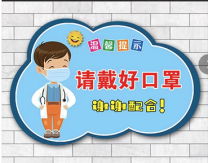 9标识牌30*50cm5厘亚克力UV彩印张9否否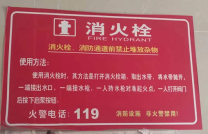 10标识牌10*20cm5厘亚克力UV彩印张19否否温馨提示
请及时清理白板11楼层索引牌60*80cm5+3亚克力夹写真张1否否海南软件职业技术学院实训楼3楼12网络工程学院实训室6S管理实施办法21*29cm胶装本19否否手册装订13制度牌64*80cm5+3亚克力夹写真张57否否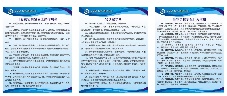 